KICE Governing Council Meeting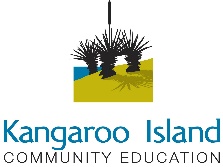 Venue: Parndana CampusDate:21/03/2023Start Time:6.40pmEnd Time:8.50pmLocation:Parndana CampusChairperson:Karleah BerrisKarleah BerrisKarleah BerrisGuest(s):PrincipalPeter PhilpPeter PhilpPeter PhilpGuest(s):MembersParent Members:  ), Craig Oates (Treasurer), Julia Lashmar, Tam Bailey, Nicole Arthur, Briony Maclaren, , Erica BoltoCommunity Rep: Maree Baldwin Staff Reps. Scott Milne (Secretary), Student Reps. Iiesha Kuchel and Harper KuchelHead of Campus: Parent Members:  ), Craig Oates (Treasurer), Julia Lashmar, Tam Bailey, Nicole Arthur, Briony Maclaren, , Erica BoltoCommunity Rep: Maree Baldwin Staff Reps. Scott Milne (Secretary), Student Reps. Iiesha Kuchel and Harper KuchelHead of Campus: Parent Members:  ), Craig Oates (Treasurer), Julia Lashmar, Tam Bailey, Nicole Arthur, Briony Maclaren, , Erica BoltoCommunity Rep: Maree Baldwin Staff Reps. Scott Milne (Secretary), Student Reps. Iiesha Kuchel and Harper KuchelHead of Campus: Parent Members:  ), Craig Oates (Treasurer), Julia Lashmar, Tam Bailey, Nicole Arthur, Briony Maclaren, , Erica BoltoCommunity Rep: Maree Baldwin Staff Reps. Scott Milne (Secretary), Student Reps. Iiesha Kuchel and Harper KuchelHead of Campus: Parent Members:  ), Craig Oates (Treasurer), Julia Lashmar, Tam Bailey, Nicole Arthur, Briony Maclaren, , Erica BoltoCommunity Rep: Maree Baldwin Staff Reps. Scott Milne (Secretary), Student Reps. Iiesha Kuchel and Harper KuchelHead of Campus: Parent Members:  ), Craig Oates (Treasurer), Julia Lashmar, Tam Bailey, Nicole Arthur, Briony Maclaren, , Erica BoltoCommunity Rep: Maree Baldwin Staff Reps. Scott Milne (Secretary), Student Reps. Iiesha Kuchel and Harper KuchelHead of Campus: Parent Members:  ), Craig Oates (Treasurer), Julia Lashmar, Tam Bailey, Nicole Arthur, Briony Maclaren, , Erica BoltoCommunity Rep: Maree Baldwin Staff Reps. Scott Milne (Secretary), Student Reps. Iiesha Kuchel and Harper KuchelHead of Campus: Item NoTime minsAgendaKey Issues/Discussion Dot Points(record at the meeting)Decision/Action Summary(record at the meeting)6:40pmAcknowledgement of Land6:41pmApologies/AbsentQuorum is majority of filled positions. Half plus 1.Apologies: Kylie Velder, Pat Hodgens (Deputy Chair, Cassandra Douglas Hill , Will Durack, Alex Smith6.42pmWelcome6:43pmConfirmation of Previous Meeting Minutes (attached)To confirm the minutes of previous meeting, provided as an attachment.RecommendationThat the minutes of the GC meeting held 6 December 2023 are confirmed as a true and accurate record of proceedings.Minutes on GC portalErica moved the minutes. Craig seconded.6:45pmBusiness Arising from last MeetingUpdate on if volunteers/teachers/ older students can assist with school crossing monitoringThey would need to be trained and have RAN. Hannah happy to take on volunteers if they’re keen to be trained.Brooke Boulden from KICS following up on crossing issues. Previous actions:Actions6:46pmPrincipal’s Report RecommendationThat Governing Council note the reportReport available on GC portal.Government Housing is an ongoing issue. ActionsErica moved to accept the report.Craig seconded.6.55pmFinance Committee Report – Meeting Date (attached)To receive the report from the Finance Committee arising from the Finance Committee Meeting and consider any recommendations.RecommendationThat Governing Council note the reportReport available on GC portal.Previous action: Action:Craig proposes that the GC accept the budget for 2023. Nicole seconded.All in favour.Erica moved to accept the report.Craig seconded.7:46pmCanteen Committee Reports (attached)To provide the Kingscote Campus Canteen reportRecommendationCanteen report available on last page of Finance Report on the GC portal.Running at a profit. Action:Craig proposes for GC to accept that Jasmine Florance on standby if need be. All in favour. Craig proposes that the GC accept the budget for 2023. Karleah seconded.All in favour.Erica moved to accept the report.Craig seconded.7.48pmTransport Committee (attached)To provide the report from the meeting held RecommendationThat the governing council note the report.Report available on GC portal.Two buses needed to be fixed. Action:Erica moved to accept the report.Craig seconded.8.16pmHead of Campus Report Alex Smith Head of CampusRecommendationThat Governing Council note the reportReport available on GC portal.Harper Kuchel shared about Parndana SVAL program and KICE student leadership camps.Action:Erica moved to accept the report.Craig seconded.8:20pmAgenda ItemsSchool improvement plan (talk from Peter introducing ours to members)Update on student wellbeing from wellbeing leader. Shaheen Bradford and Hannah Morgan talked about the changes to the Anti Bullying Policy and explained how restorative practices work.  Choosing panel member for principal recruitment process and process timing. AEU secretary asking for GC to support their motion that the process begin in Term 1. Feedback on new bullying policyGeneral feeling is that the new draft is an improvement, particularly for victim. Detailed but not too much. Previous Action:Karleah to go through roles and responsibilities next meeting. Karleah to send link to GC members.Peter to send out reminder to parents around grievance procedures.Peter to ask for a Kingscote wellbeing leader to be part of the next meeting to talk to the wellbeing policy.Everyone to look at the updated policy.Peter to follow up crossing monitors being supervised.Peter to find out about school crossing timings.Actions:GC to promote the Anti Bullying policy and Grievance Procedure information. Karleah to write supporting letter to AEU branch secretary.Karleah to send email reminding about expressions of interest for the panel. Karleah to ask Lilly Griffith to share support of policy with Wellbeing Leaders and ask them to send back to GC once finalised for us to improve. 12.8:49pmAny other Business13. 8.51pmFuture Meeting DatesNext time:Week 4, Term 2, Penneshaw Campus